What achievement are you most proud of and why?Other achievements I am proud of……..Parent Signature: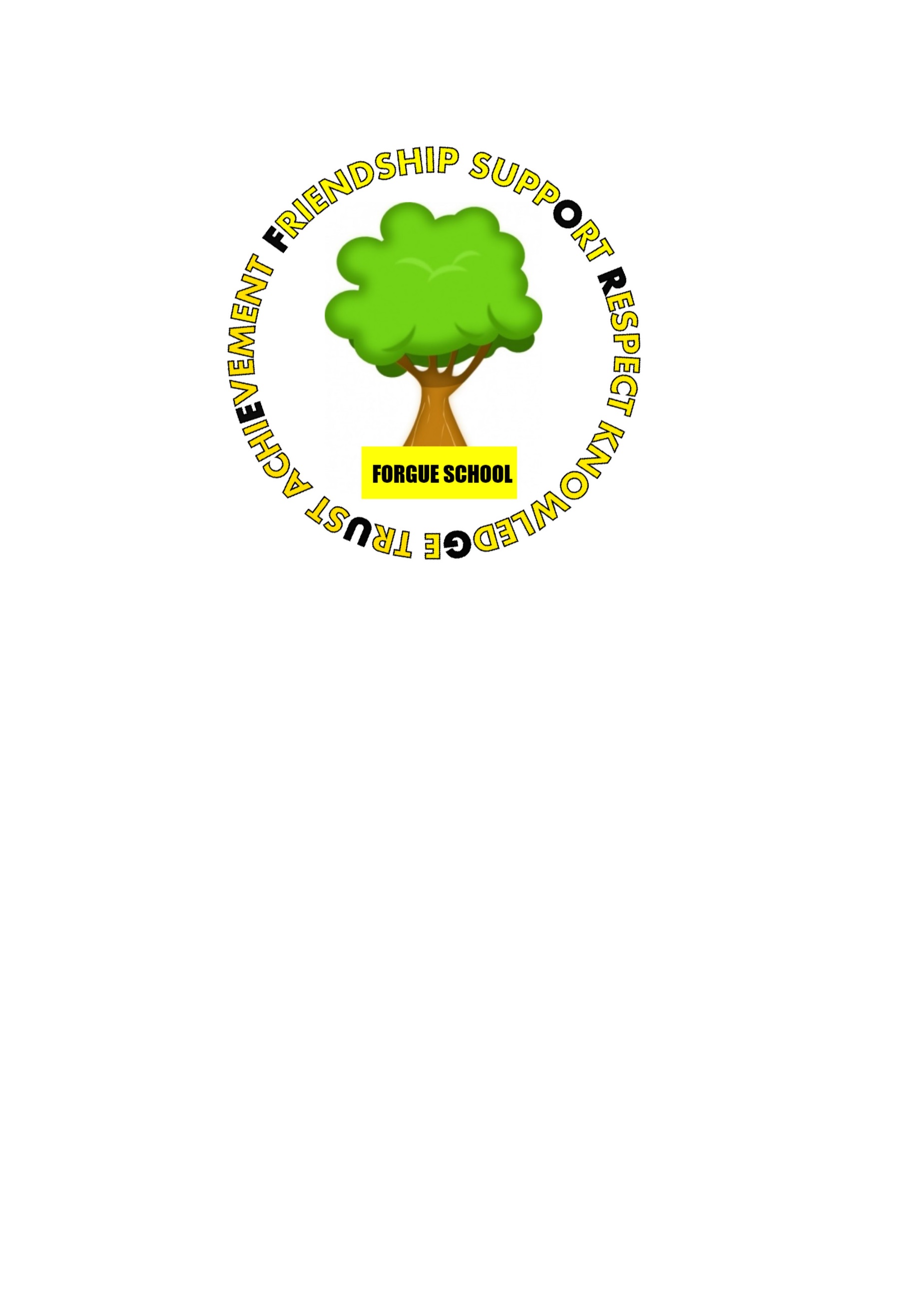 Forgue Primary SchoolTracking and Accrediting Pupil Progress in Wider AchievementGoing for BronzeName:                           Primary 2Pupils, parents and staff have worked together to create our Curriculum for Excellence Accreditation Scheme. This booklet is a home/school booklet and will support your child to track personal achievement relating to the four capacities, Successful Learners, Confident Individuals, Responsible Citizens and Effective Contributors. iPads can be used to record progress. Please support your child by helping him/her to complete at least two activities for each of the four capacities on the next page. When completed your child should ‘tick’ the activities and ask you to sign the booklet before returning it to school.Pupils will achieve certificates at the end of each term on completion of the activities. There is also space for your child to record additional achievements he/she might wish to add.AccreditationTerms 2 – BronzeTerm 3 – SilverTerm 4 – GoldResponsible Citizens - Proactive Citizens of our WorldResponsible Citizens - Proactive Citizens of our WorldHelp to look after a pet at home.Put all your litter in the bin at school and at home.Make something to tell others how to travel safely in a car or on a bus. You could use your iPad or make a poster.Effective Contributors - Kindness and CaringEffective Contributors - Kindness and CaringTake on a role in the Christmas Show.Help at home once a week or every day for a week, for example, help Mum to lay the table.Create a card for someone special. It could be for a birthday, for Christmas or to say thank you for a present they have given you or it might just be to let them know you care.Successful Learners - Leadership and LearningSuccessful Learners - Leadership and LearningLook after your iPad and make sure it is charged ready for school each day.With support, set a target for yourself and talk about how you are going to achieve it.Remember to bring all the things you need for school – PE shoes, shorts and shirt, your learning pack with your homework and your iPad and a change of outdoor clothes.Confident Individuals - Staying Healthy, Staying SafeConfident Individuals - Staying Healthy, Staying SafeHelp to make a healthy meal or snack at home. Take part in physical exercise at home at least 3 times per week. This could be going to a club or going for a walk.Clean your teeth twice a day at home and once a day at school.